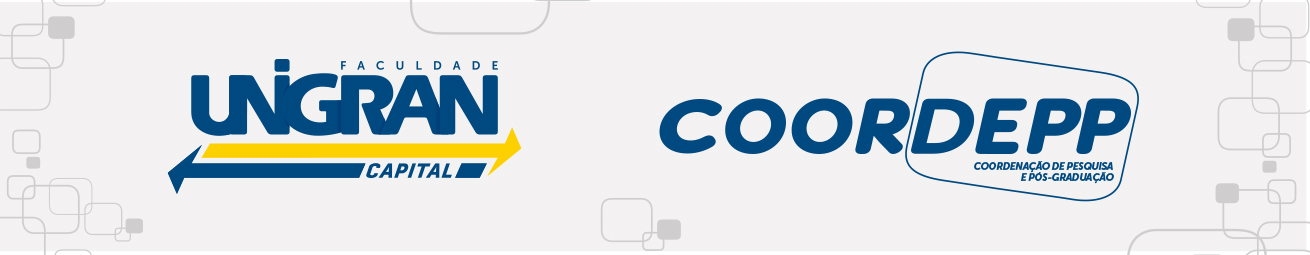 Programa Institucional de Bolsas de Iniciação Científica - PIBICTERMO DE ACEITE PARA CONCESSÃO DE BOLSA DE INICIAÇÃO CIENTÍFICAACEITE DO ALUNODeclaro concordar, para todos os fins e consequências de direito, com as normas para iniciação científica fixadas pelo PIBIC/Coordenação de Pesquisa e Pós-Graduação/Faculdade UNIGRAN Capital e com as condições do presente Termo, a saber:1	–	A concessão da bolsa de Iniciação Científica não acarreta vínculo empregatício com o PIBIC/Faculdade UNIGRAN Capital;2	–	O período de vigência da bolsa e da execução do Plano de Trabalho proposto é de 01/08/2017 a 31/07/2018;3	–	A Coordenação de Pesquisa e Pós-Graduação/Faculdade UNIGRAN Capital, ouvido o Comitê de Iniciação Científica, poderá cancelar a concessão da bolsa nos casos de não cumprimento deste Termo;4	–	O valor da bolsa é de 50% de desconto no valor da mensalidade do curso ao qual o acadêmico estiver vinculado;5	–	No caso de cancelamento da bolsa pelo não cumprimento deste Termo o aluno pesquisador deverá ressarcir, ao Programa financiador, devidamente corrigido, o valor das parcelas recebidas indevidamente a título de bolsa;6	–	São obrigações do bolsista:	a)	Executar o Plano de Trabalho aprovado;	b)	Dedicar-se ao Curso de Graduação e, pelo menos, 20 horas semanais às atividades previstas no Plano de Trabalho;	c)	Elaborar e encaminhar ao seu Professor Orientador, para revisão, os relatórios técnicos parciais e final, e submeter o referido relatório final (artigo científico) para uma Revista Qualis da CAPES;	d)	Participar de todos os eventos relativos à Iniciação Científica, promovidos pela Coordenação de Pesquisa e Pós-Graduação/Faculdade UNIGRAN Capital;	e)	Fazer referência ao Programa financiador nos artigos ou trabalhos que vier a publicar e remeter uma cópia para a Coordenação de Pesquisa e Pós-Graduação/Faculdade UNIGRAN Capital;Cumprir rigorosamente os prazos estipulados pela Coordenação de Pesquisa e Pós-Graduação/Faculdade UNIGRAN Capital;7	–	O aluno pesquisador que tiver sua bolsa cancelada sem justificativa relevante, por escrito, não mais poderá candidatar-se à Bolsa de Iniciação Científica.ACEITE DO ORIENTADORDeclaro que aceito orientar o aluno pesquisador abaixo assinado, no Programa de Iniciação Científica PIBIC/Coordenação de Pesquisa e Pós-Graduação/Faculdade UNIGRAN Capital, de acordo com as Normas fixadas pelo mesmo, e com as condições do presente Termo, a saber:1	–	São obrigações do Professor Orientador:	a)	Propiciar ao aluno pesquisador todos os recursos materiais necessários ao bom andamento do Plano de Trabalho;	b) 	Orientar e avaliar o bolsista em todas as fases de seu trabalho;	c)	Dedicar no mínimo duas horas semanais à orientação do aluno pesquisador;	d)	Revisar e encaminhar à Coordenação de Pesquisa e Pós-Graduação/Faculdade UNIGRAN Capital os relatórios técnicos parciais e final, para  avaliação, e submeter o referido relatório final (artigo científico) para uma Revista Qualis da CAPES;	e) 	Comunicar à Coordenação de Pesquisa e Pós-Graduação/Faculdade UNIGRAN Capital, por escrito, eventuais alterações no Plano de Trabalho, substituições de bolsistas e cancelamento de bolsas;Cumprir rigorosamente os prazos estipulados pela Coordenação de Pesquisa e Pós-Graduação/Faculdade UNIGRAN Capital;2	–	O não cumprimento deste Termo impedirá a orientação de novos bolsistas, no período subsequente.     Campo Grande, ______ de ____________ de 2017.Orientador: ______________________________________________Assinatura: ______________________________________________Aluno(a): ______________________________________________Assinatura: ______________________________________________